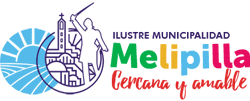 RENOVACION DE PATENTE DE ALCOHOL La totalidad de los documentos deben ser entregados en el Departamento de Rentas y Patentes Municipales, Ubicado en Silva Chávez N°480, Melipilla. En los meses de Mayo y Noviembre de cada año.Certificado de antecedentes (vigente)Declaración jurada ante notario público, de no encontrarse afecto a las prohibiciones que señala el Artículo 4to. Ley 19.925, sobre “Expendio de bebidas alcohólicas”Certificado de la junta de vecinos (firmado por la directiva: presidente, secretario y tesorero con nombre y apellidos, más timbre correspondiente)Certificado de la Vigencia del Directorio de la junta de vecinos (Registro Civil)Certificado del Secretario Municipal (solo si la junta de vecinos no está vigente).Certificado de Estatuto Actualizado o Constitución (solo para las sociedades).NOTA: Tratándose de sociedades el Punto N°1 Y N°2 deben ser de cada uno de los socios. RENOVACION DE PATENTE DE ALCOHOL La totalidad de los documentos deben ser entregados en el Departamento de Rentas y Patentes Municipales, Ubicado en Silva Chávez N°480, Melipilla. En los meses de Mayo y Noviembre de cada año.Certificado de antecedentes (vigente)Declaración jurada ante notario público, de no encontrarse afecto a las prohibiciones que señala el Artículo 4to. Ley 19.925, sobre “Expendio de bebidas alcohólicas”Certificado de la junta de vecinos (firmado por la directiva: presidente, secretario y tesorero con nombre y apellidos, más timbre correspondiente)Certificado de la Vigencia del Directorio de la junta de vecinos (Registro Civil)Certificado del Secretario Municipal (solo si la junta de vecinos no está vigente).Certificado de Estatuto Actualizado o Constitución (solo para las sociedades).NOTA: Tratándose de sociedades el Punto N°1 Y N°2 deben ser de cada uno de los socios.